Applicant: ___________________________						Date Submitted:____________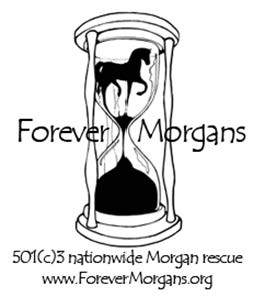 Horse: ______________________________						Date Approved: ____________Forever Morgans Rescue, Inc.www.forevermorgans.orgPost Office Box 994Molalla, OR 97038ForeverMorgans@hotmail.comForever Morgans Adoption Application _____________________________________________________________________________________This agreement is for the protection of the horse, not to keep you from adopting one.This contract is legally binding; please read it carefully.INSTRUCTIONS FOR COMPLETING THIS APPLICATION 
Please read and complete this entire document carefully.This application must be completed in full, signed and initialed – no typed signature/initials. We require three personal references and a farrier and a vet reference.  Then scan as a single PDF (not jpg, not multiple PDFs) and email it to ForeverMorgans@hotmail.com, or fax it to (877) 283-5497 or mail it to the address listed above along with non-refundable $25.00 application fee. Emailing or faxing the application will speed the approval process.  If you wish to pay the fee online, on our website   www.Forevermorgans.org  under "Donations"  on the left side at the bottom it says "Pay Fees”.  Applications that are not complete and/or are not accompanied by the applicable fee will not be processed.APPLICATION PROCESSINGCompleted application includes complete reference contact information and $25 application fee. Full adoption fee is due upon notification of approval for a particular horse.  All information and references submitted on this application may be reviewed by our staff and in signing it you are agreeing to the terms within. Complete information ensures quicker review.  Horses can NOT be reserved.  In cases where there is more than one request for the same horse the decision as to who becomes the adoptive family will be made by our Board of Directors and determined by which situation is best for the individual horse under consideration. APPROVALOnce this application is approved by the Forever Morgans Board of Directors and signed by a representative, a  legally-binding contract and agreement regarding the care of the adopted horse(s) will be signed by both parties.YOUR INFORMATION:Name (First and Last): ____________________________________________________________Email address: _______________________________________________________________Primary Phone: _______________________________________________________________Alternate Phone : _______________________________________________________________Address: _______________________________________________________________Employed by: _________________________________ Title: ____________________________Address: __________________________________ Phone: ________________ Email: _______________ If more room is needed to provide complete information, please use a second page.  Please circle one of the underlined options.HOUSING:The adopted horse will be housed at:Address: ____________________________________________Contact person:Phone: (_______)_________-___________________Email: ______________________________________This is a boarding facility / private residence / other (if other, please explain).The type of housing/shelter which will be provided for the horse is:_________________________________________(size_____________)Type(s) of fencing: ________________________________________________________This facility can/ cannot provide quarantine facilities.The daily feeding will be done by ______________________ (person).The facility is ________miles from my residence.EXPERIENCE:I have / have not owned a horse / burro/equine.I currently do / do not own a horse / burro/equine.If you currently own a horse/burro/equine, how many? ________Please list their age(s) and breed(s):I have / have not adopted or fostered a horse before.If yes, what rescue did you adopted or foster horses for?Name:__________________________________ Address: __________________________________ Phone: ________________ Email: _______________DESCRIPTION OF HORSE TO BE ADOPTED:In the case of multiple applicants for a particular horse, some applicants may not get their first choice.  If you are interested in more than one horse, please complete Second Choice below or indicate “Open” if you wish to be approved for a future rescue to be determined.  If there are more than two horses that you are seriously interested in, you can use a separate page.  If you adopt two horses each horse will need its own contract.FIRST CHOICE:  Name:___________________________ Gender:________ Age:_____ Height:______ Breed:___________Color:________________ Markings/Brands (identifiable marks):__________________________________Intended use of the horse: ____________________________________________________________________Horse’s Adoption Fee: 	$____________.Application Fee:	 $25.00.Board (if applicable): 	____________.  (Adopter is responsible for any boarding or other expenses accrued from the time that he/she is notified that the adoption is approved until the adopter takes possession of the horse. Horse must be picked up from foster home within two weeks unless other arrangements are made in order to make space for incoming rescues..  )Total: 	$________________.SECOND CHOICE:  Name:___________________________ Gender:________ Age:_____ Height:______ Breed:___________Color:________________ Markings/Brands (identifiable marks):__________________________________Intended use of the horse: ____________________________________________________________________Horse’s Adoption Fee: 	$____________.Application Fee:	 $25.00.Board (if applicable): 	____________.  (Adopter is responsible for any boarding or other expenses accrued from the time that he/she is notified that the adoption is approved until the adopter takes possession of the horse. Horse must be picked up from foster home within two weeks unless other arrangements are made in order to make space for incoming rescues.. )Total: 	$________________.REFERENCES: References should not be members of your immediate family. The vet and farrier may not also be listed as a personal reference. Please tell your references to expect to hear from an FM volunteer and authorize your vet and farrier to talk to Forever Morgans.  Failure to do so can delay or prevent the processing of your application.1. Name:___________________________________________Relationship to you: __________________________________Phone: (_______)_________-___________________Email: ______________________________________Comments:_____________________________________________________________________________2. Name:___________________________________________Relationship to you: __________________________________Phone: (_______)_________-___________________Email: ______________________________________Comments:_____________________________________________________________________________3. Name:___________________________________________Relationship to you: __________________________________Phone: (_______)_________-___________________Email: ______________________________________Comments:_____________________________________________________________________________4. Farrier Name:___________________________________________Length of time he/she has been your farrier: __________________________________Phone: (_______)_________-___________________Email: ______________________________________Comments:_____________________________________________________________________________5. Veterinarian ______________________________Length of time he/she has been your vet: __________________________________Phone: (_______)_________-___________________Email: ______________________________________Address: ________________________________________________________________This veterinarian will _____ will not _____ be the veterinarian caring for the horse.If not, please provide the name of the veterinarian who will be caring for them:Veterinarian ______________________________Phone: (_______)_________-___________________Email: ______________________________________Address: ________________________________________________________________Please notify your vet that a Forever Morgans volunteer will be contacting them and give them permission to release information.WAIVER OF LIABILITY: I,                                                                                       (adopter), understand that Forever Morgans  makes no representations or warranties concerning any horse offered for adoption through the programs, including but not limited to the condition, health, temperament, soundness, or fitness for particular purpose.  I do hereby release Forever Morgans, its officers, directors, representatives, volunteers, agents, servants, and assigns (collectively “Releasees”) of and from any liability arising from representations, misrepresentations, care and handling of the horses offered for sale either via www.forevermorgans.org or any divisions thereof. ________________	________________Adopter’s Initials		DateAGREEMENT:Signing this application authorizes Forever Morgans to contact the listed references and inquire about your equine experience.  Signed                                                                 		Date